TÖRTÉNELEM KÖZÉPSZINTŰ ÉRETTSÉGI TÉMAKÖRÖK KIDOLGOZVA
+ GYAKORLÓ ÉRETTSÉGI FELADATOK3/1. A magyar nép története az államalapításigKözépszinten: A magyar nép eredete, vándorlása > ATLASZ és a honfoglalásKészítette a 2018/2019-es tanévben a 12.d, finomította, kiegészítette: Repárszky IldikóFogalmaknyelvrokonság: A nyelvek egymással való kapcsolata a közös eredet alapján. A finnugor nyelvrokonság alátámasztott, bizonyítottőstörténet: Egy nép eredetének, gyökereinek, közösséggé válásának folyamata.őshaza: Egy terület, ahol egy nép önállósodási folyamatának jelentős lépései zajlottak le.törzsszövetség: A hét magyar törzs katonai és kereskedelmi szövetsége.kettős fejedelemség: Nomád népekre jellemző politikai berendezkedés, a kende a vallási, a gyula a katonai vezető.honfoglalás: A magyar nép Kárpát-medencébe való költözése és annak birtokbavétele 895-től.kalandozás: A 10. században Nyugat- és Dél-Európába vezetett magyar zsákmányszerző hadjáratok.Évszámok 895 körül-kb. 907-es pozsonyi csatáig				honfoglalás 955					                                     az augsburgi csata 972–997				                                   Géza fejedelemségeSzemélyek Árpád, Géza fejedelemTopográfia: Magna Hungaria, Kazár Birodalom, Levédia, Etelköz, Vereckei-hágó, AugsburgTétela magyar nép eredetéről eltérő elméletek keringenekà nép eredete ≠ nyelvi rokonság a nyelvészetà nyelvrokonság alapján a magyar nyelv alapvetően a finnugor nyelvcsaládba tartozika nyelvcsalád őshazája az Ural keleti oldalán található, ahol körülbelül Kr. e. 6000-4000 és Kr. e. 1500-500 között élneka korszak vége felé kialakul az önálló magyar nép, akik átkelnek az Urálonaz Urál nyugati oldalán új őshazát találnak maguknak, Magna Hungariát, ahol főleg legeltetéssel és növénytermesztéssel foglalkoznak Kr. e. 500 – Kr. u. 700 között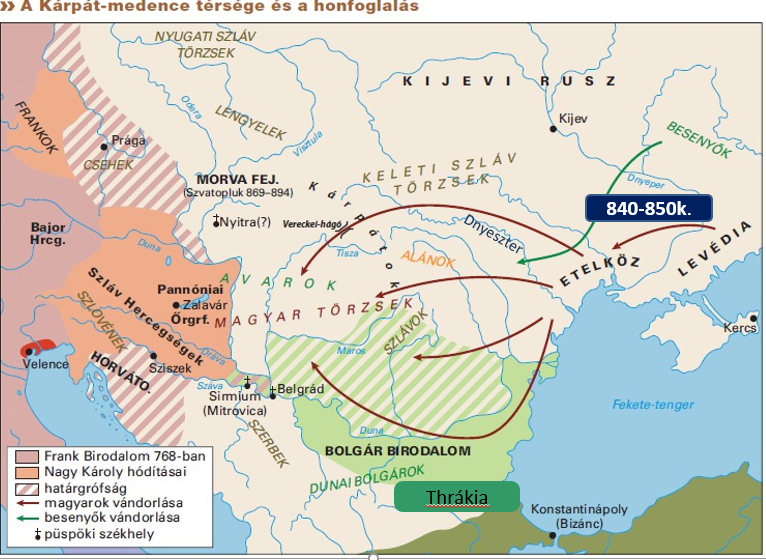 a rokoni kapcsolatok alapján létrejön a hét magyar törzs: Nyék, Megyer, Kürt-Gyarmat, Tarján, Jenő, Kér, KesziKr. u. 730 körül elhagyjuk a területet és a nyugatra fekvő Levédiába vándorolnak, ami a Don és a Dnyeper folyók között fekszik a mai Ukrajna területénitt a Kazár Birodalom fennhatósága alá kerülnek, átveszik a kettős fejedelemség legújabban ezt cáfolják! rendszerét, kereskedelmi kapcsolatokat építenek ki és fejlesztik a földművelésre szolgáló eszközeinket isKr. u. 830 körül belső harcok miatt el kell hagyniuk Levédiát, a Dnyeper túloldalára költöznek át, a Dnyeper és a Dnyeszter közé, Etelközbe	itt a törzsek szövetségének megerősítésére létrehozzák a vérszerződésttöbb zsákmányszerző és felderítő hadjáratot indítanak nyugatra, a Kárpátokon át a Kárpát-medencébea Kárpát-medence ekkor nem tartozott egységes irányítás alá, nagy területek tartoztak bolgár irányítás alá, de éltek itt kelták, germán törzsek, frankok, szlávok (morvák!), avarok stb.895-ben keletről nagy erejű támadás éri a magyarokat, mivel a besenyőket is hasonlóképpen támadják keletről a fokozatosan nyugatra vándorló népcsoportok895-896-ban így átkelnek a Vereckei-, a Tatár-, illetve a Békás-hágón Árpád vezetésével, és jelentősebb ellenállás nélkül letelepednek a Duna menténaz elkövetkező évtizedekben a Kárpát-medence népeit fokozatosan legyőzik és a saját uralmuk alá hajtják (a honfoglalás végének a 907-es pozsonyi csatát a Keleti Frank állam legyőzését szokás tartani) a megszilárdult helyzetünk következményeként képesek főleg nyugatra fosztogató hadjáratokat indítani = „kalandozások”ezek a nomád harcmodor miatt sikeresek, a nyugati népek lovagjai nehéz vértjeik miatt nem mozgékonyak, illetve a magyar íjászok távolról tudják őket semlegesítenia magyarok harcmodorát azonban idővel kiismerik, és a század közepére már csak egy-egy hadjárat mondható sikeresnek955-ben Augsburgnál a magyarok vesztenek, vezéreiket, Lehelt és Bulcsút pedig kivégzik, ezután már csak dél felé indítanak hadjáratokata század végére már a Bizánc felé indított hadjáratok is főként sikertelenek, a magyarok felhagynak a veszteséges műveletekkelÁrpád után az egyenes ági leszármazottai közül mindig a legidősebb (seniorátus) került trónra, így lesz Árpád dédunokájából, Gézából is fejedelem (972-997)Géza békés bel- és külpolitikát folytat, lányait nyugati uralkodóházakba házasítja be, illetve a keresztény hittérítők is ekkoriban kezdik meg munkájukat Géza az addigi öröklődési rendszer helyett fiát, Istvánt jelöli meg örököseként a primogenitúra-elv alapján (a legidősebb fiú örökli a hatalmat)stván első feladata így a család legidősebb férfitagjának, Koppánynak a legyőzése, illetve hatalmának megszilárdítása (997)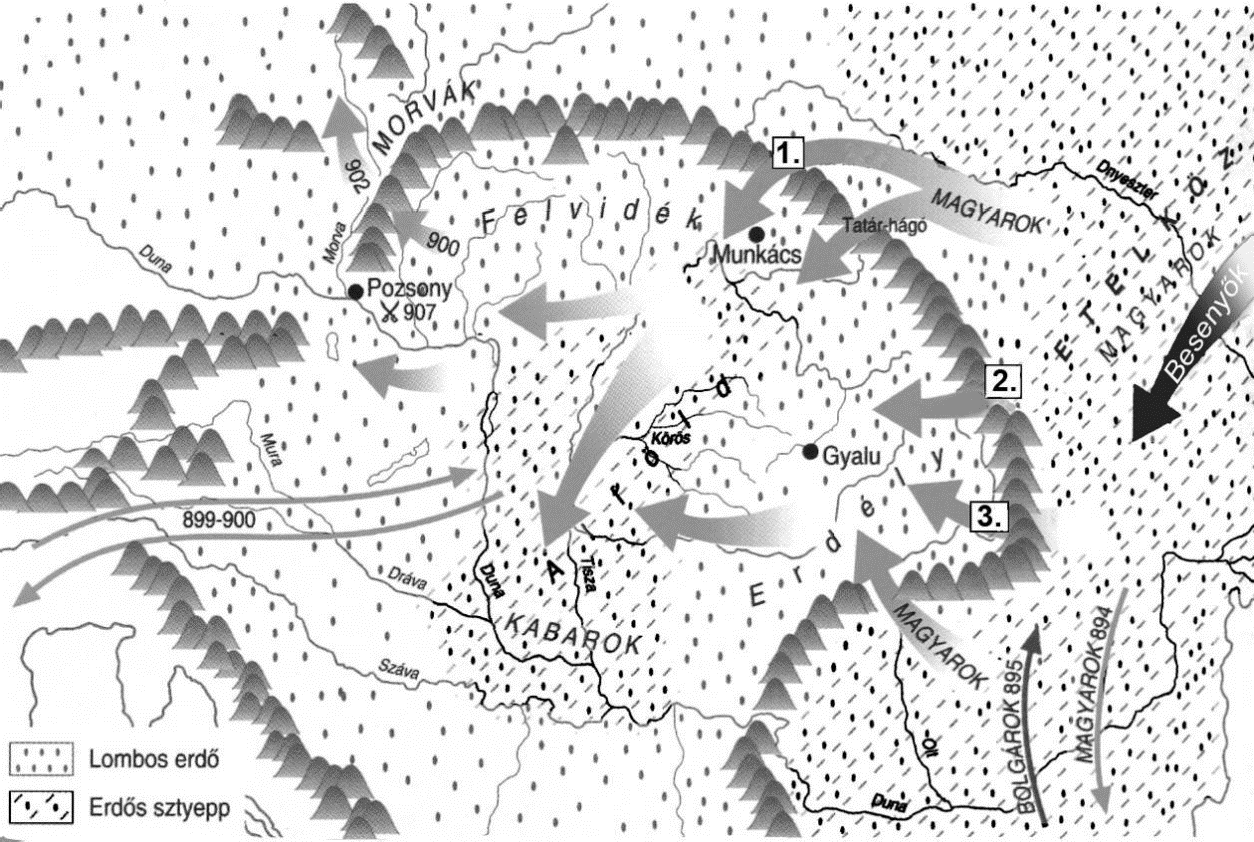 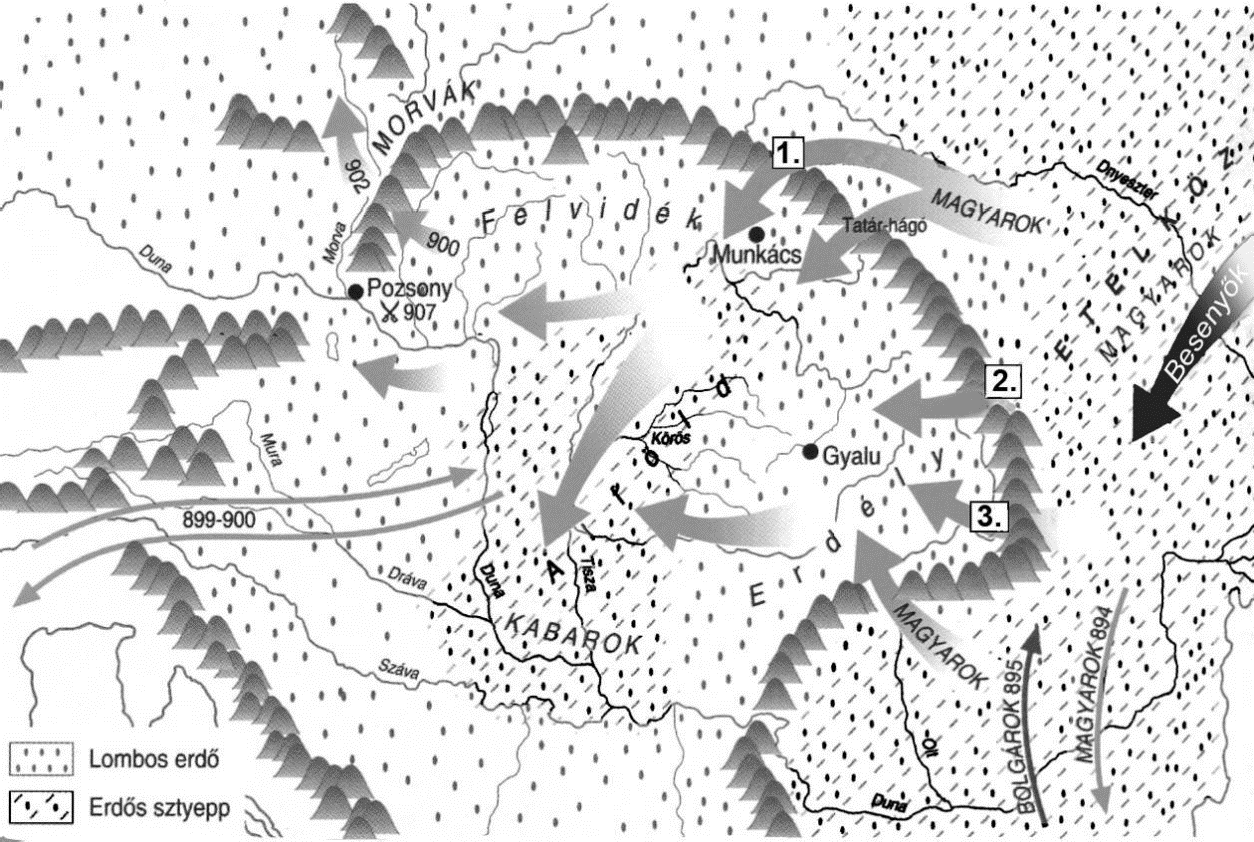 GYAKORLÓ FELADAT A honfoglalás (A szöveges felirat nélküli nyilak a magyarok vándorlását és hadmozdulatait jelölik.)Karikázza be a felsorolt események közül annak a betűjelét, amelyik a legkésőbb történt!A besenyők rátámadtak az Etelközben maradt magyarokra, akik az erdélyi hágókon átkelve menekültek előlük.A magyarok a keleti frank uralkodó hívására Észak-Itáliára támadtak.A magyar fősereg Árpád vezetésével átkelt a Kárpátokon.Egy magyar sereg Bizánccal szövetségben megtámadta a bolgárokat az Al-Dunánál.A térképvázlaton a számozott nyilak közül az egyik az előző feladatrész C) betűjelű eseményét jelöli. Melyik ez a nyíl?A nyíl sorszáma: ………Miben különböztek a Kárpát-medence természeti viszonyai Etelköz természeti viszonyaitól? Fogalmazzon meg röviden két jellemző különbséget a térképvázlat alapján!1. ……………………………………………………………………………………2…………………………………………………………………………………GYAKORLÓ, 2020, emelt, május, idegenny. Oldja meg a feladatokat a források és ismeretei segítségével!„Sátraik vannak, és együtt vonulnak a sarjadó fűvel és a zöld vegetációval […] Amikor eljönnek a téli napok, mindegyikőjük ahhoz a folyóhoz húzódik, amelyikhez éppen közelebb van. Ott marad télire és halászik. A téli tartózkodás itt alkalmasabb számukra. A magyarok országa bővelkedik fákban és vizekben. Talaja nedves. Sok szántóföldjük van. […] Meg-megrohanják a szlávokat és oroszokat, és addig mennek a parton […] [amíg a Krím félszigeten fekvő Kercsbe] érnek a foglyokkal, a rómaiak odamennek eléjük, és ott kötnek velük vásárt. Azok [a magyarok] eladják nekik a rabszolgákat, és vesznek római brokátot, gyapjúszőnyegeket és más római árukat. […] A magyarok szemrevaló és szép külsejű emberek, nagy testűek, vagyonosak és szembetűnően gazdagok, amit kereskedelmüknek köszönhetnek. Ruhájuk brokátból készült. Fegyvereik ezüsttel vannak kiverve és gyönggyel berakottak.” (Ibn Ruszta és Gardízi leírása a magyarokról, 10–11. század)„Az itt lakó emberek számára maguk között nincsenek határok, mivel igen ritkán művelik meg a földet, semmiféle házuk, hajlékuk vagy lakóhelyük sincs, hiszen csordáikat és nyájaikat legeltetve szoktak kóborolni a megműveletlen pusztákon. Nem törekszenek úgy az arany és az ezüst után, mint a többi halandó; vadászatot és halászatot folytatnak, tejjel és mézzel táplálkoznak. A gyapjú és a ruhák használata idegen tőlük, és bár szüntelen hidegtől szenvednek, csak vad- és menyétbőrökbe öltöznek. A fáradalmakban és a harcokban kemények, testi erejük roppant nagy. […] Kevés embert karddal, több ezret pedig nyilakkal pusztítottak el, amelyeket oly gyakorlottsággal lőnek ki szaruíjaikból, hogy lövéseiket bajosan lehet elhárítani. […] Előrenyomuló vagy visszaforduló lovaikon harcolnak, de gyakran tettetnek menekülést is. […] Jellemük kevély, lázongó, hamis és szemtelen, […] természetüknél fogva hallgatagok, hajlamosabbak a cselekvésre, mint a beszédre. Ez istentelen népség kegyetlensége folytán […] az itáliai királyság legnagyobb része is elpusztult.” (Regino prümi apát évkönyve, 10. század)Melyik forrással kapcsolatosak a következő állítások? Tegyen X jelet a táblázat megfelelő sorába! Egy sorba csak egy X jel kerülhet. (Elemenként 0,5 pont.)Nevezze meg azt a korabeli államot, melynek lakóit rómaiaknak nevezi az A) betűjelű forrás! (1 pont) Magyarázza meg saját szavaival a két forrás magyarokról szóló leírása közti különbség egy lehetséges okát! (1 pont)VÉGÉN: ÉVSZÁMJEGYZÉKA tételek elején a kerettantervi adatok, amelyek kellenek (fogalom, név, évszám, topográfia)SZÍNMAGYARÁZAT: kék= emelt szint/háttéranyagzöld: 2020-21-es tanári kiegészítés+ gyakorló érettségi feladatoklila: az eddigi osztályokkal a szóbeli megbeszélésen kiemeltÁllításKizárólag az A) betűjelű forrásKizárólag a B) betűjelű forrásMind- kettőEgyik sema) Pozitívan viszonyul a magyarokhoz.b) A vándorló népekre jellemző szállásváltásról tudósít.c) Állítása szerint a magyarokhalászattal, földműveléssel és kereskedelemmel foglalkoztak.d) A Kárpát-medencéből kalandozó magyarokat mutatja be.